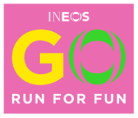 GO Event Tour SheetEvent – WorthingEventGO Event – The Gallops, WorthingDateThursday 22nd OctoberContactsGRFF Contact: Stephanie Pattinson (Tour Activator) 07712300537Sarah Bull (Tour Activator) 07712300536Brittany Pouresmaelieh (Tour Activator) 07429160316Location Partners: Julia Griggs, (The Vale First & Middle School Running Club) 07778509879Sue Smith, School (Deputy Head)Alison Groves, (School Sports Coordinator)Additional Support: Volunteers from the school (10-15 volunteers)Members of The Vale First & Middle School Running ClubLocation of eventThe Gallops,Bost Hill and Vale DriveWorthingWest SussexBN13 3DASpecial GuestNameImageYear – Competition, positioning in raceParticipantsFrom local primary schools (As of 02.10.15)Expected Numbers1050Registration ProcessThrough school and The Vale Running ClubEvent Details including timetableDistance – 2kmTeam on Site – 07:00Set up – 07:10Volunteers on site – 08:00Volunteer briefing – 08:05SESSION ONE: YEARS 1 TO 3Children on site – 09:30Introduction – 09:40Warm up – 09:50Children to start line – 10:00Start of race – 10:10Last runner in – 10:40Cool down – 10:40Q&A with Guest if present – 10:45Children off site – 11:00SESSION TWO: YEARS 4 TO 6Children on site – 11:00Introduction – 11:10Warm up – 11:20Children to start line – 11:30Start of race – 11:40Last runner in – 12:10Cool down – 12:10Q&A with Guest if present – 12:20Children off site – 12:30De-rig - 12:45Team off site – 14:00Route MapThe route is subject to change if required by weather and field conditions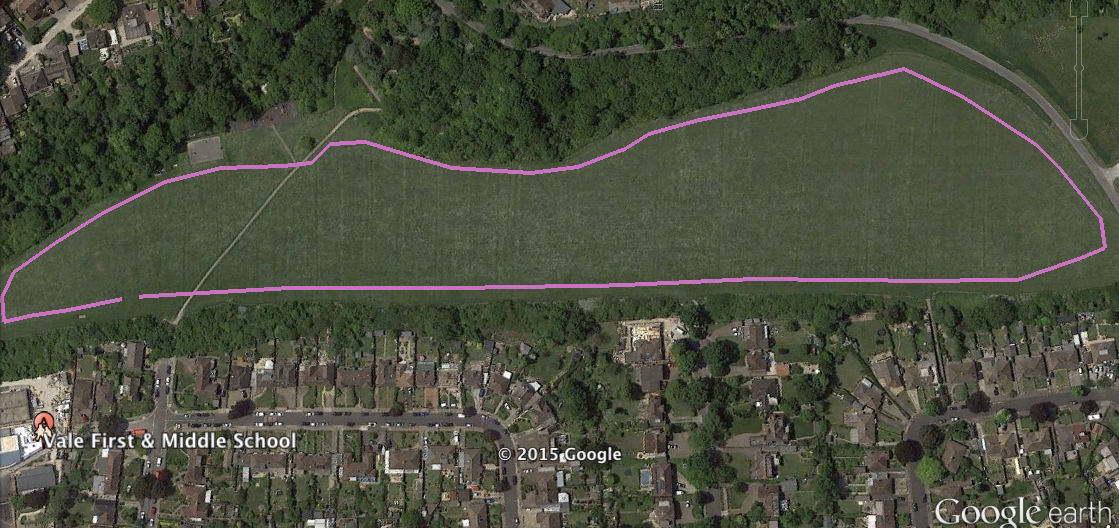 Race Numbers RequirementGeneric GRFF Race Number or Personalised to EventT-Shirt Requirement400 Medium New Balance T-shirts700 Large New Balance T-shirtsTo be sent with Race NumbersBranding RequirementsTour Team Provide:GRFF Van Dart Mascot New Balance Trainer Mascot8 x GRFF Flying Banners4 x New Balance Flying Banners12 x A-F Zone GRFF Flying Banners1 x Start GRFF Flying Banner1 x Finish GRFF Flying BannerGRFF New Balance ScrimGRFF – Event Signage e.g. Registration & ArrowsGRFF Finish tapeGRFF Course tapeGRFF Inflatable Gantry GRFF New Balance Marquee2 x GRFF New Balance Pop Up A FramesLocal partner(s) provide:Additional brandingPR RequirementsCONFIRM LOCATION PARTNER IS CONTACTABLE BY PR AGENCYGardiner Richardson to contact local XXXX Media.GRFF team to update social media (Twitter, Facebook and Instagram)GRFF team to update website and gallery.Photography Consent FormsChoose one of the belowAll schools gain parental consent and then through our monitoring we establish those school children who cannot be photographed (using a ‘non-photograph’ sticker on their t-shirt).Photography Consent is agreed upon when participants are registered online.Missing Person Policy This policy is covered in GRFF Tour Manual and is actioned by GRFF Tour Team and School First AidAll GRFF Tour Activators are First Aid qualified. Anyone treated will be referred to a GP or a qualified medic.All accidents will be recorded in the accident book.In the event of more serious issues the 999 or 112 services will be used.Confirm if British Red Cross are booked to attend.Additional RequestsN/APost event feedback TBCINEOS GO Run for fun ACTIVATION TOUR EVENTSHEET RISK ASSESSMENT. Dynamic risk assessment to be updated up to date of the event. To be completed and signed on the day of the event.INEOS GO Run for fun ACTIVATION TOUR EVENTSHEET RISK ASSESSMENT. Dynamic risk assessment to be updated up to date of the event. To be completed and signed on the day of the event.INEOS GO Run for fun ACTIVATION TOUR EVENTSHEET RISK ASSESSMENT. Dynamic risk assessment to be updated up to date of the event. To be completed and signed on the day of the event.INEOS GO Run for fun ACTIVATION TOUR EVENTSHEET RISK ASSESSMENT. Dynamic risk assessment to be updated up to date of the event. To be completed and signed on the day of the event.INEOS GO Run for fun ACTIVATION TOUR EVENTSHEET RISK ASSESSMENT. Dynamic risk assessment to be updated up to date of the event. To be completed and signed on the day of the event.IDENTIFIED HAZARDPEOPLE AFFECTEDEXISTING CONTROLSRISK LEVELFURTHER MEASURESCourse RouteRunnersAll course marshalled and clearly signpostedExtra signage in place to warn public of eventLowAdditional marshals in position where runners may come into contact with publicVehicles / Buses on siteTeachers, event staff and runnersBuses to drop children in adjacent car park Marshals to walk children to start lineFamily members to park in car parkLowSchools are encouraged to walk to site to reduce busesMarshals in place to monitor busesSite plan of eventTeachers and runnersSite plan designedStart and finish area designed and located in position to control childrenLowControlled registration zones to marshal children to start lineVolunteers and marshals to assistPark and Location General Public, Teachers and runnersSchools and Teachers send event plan and detail prior to eventLowThe Gallops and The Vale Middle School aware of eventFacilities including toiletsTeachers and runnersThe Vale Middle School facilitiesLowSchools will be responsible for children going into The GallopsCrowd ControlRunners and spectatorsDesignated area in place for spectatorsLowArea cordoned off by stake and tapeOne volunteer assigned to manage zoneCompleted by GRFF TeamCharlotte Allan & Steph PattinsonCharlotte Allan & Steph PattinsonDATE02.10.15Event Day Completed by GRFF TeamDATE